Ida HelpuADDRESSClover County	Thirteen years ago, I joined the Clover Leaf 4-H Club as a clover bud, unaware of the opportunities that were ahead of me in the years to come. Being a 4-Her has presented me with once in a lifetime opportunities, learning experiences, unforgettable memories, and lessons that have taught me leadership and responsibility. 	As a clover bud and young 4-Her I learned the importance of helping in my community and that even the smallest acts of kindness make a difference. Whether I was helping my club buy gifts for needy families during the holiday season, painting the humane society, ringing bells for the Salvation Army, or playing bingo with the elderly; I began to understand that assisting people in need is one of the most rewarding feelings I’ll ever have. Though the acts I was participating in were small contributions, I began to understand they made my community members’ day just a little brighter and helping people in need is fulfilling.	Moving into my older years as a 4-Her, new and extraordinary opportunities began coming my way. Through participating in my country 4-H ambassador program I was able to plan and lead programs for all the youth in my county. By doing this, my leadership skills, along with public speaking abilities, really began to blossom. The ability to lead in an effective manner and being able to speak in a confident and professional way in front of a large group or even a small committee will become very useful in my adult life. Along with being an ambassador, I had the honor of being a counselor at my county’s week long summer camp. Whenever someone asks me what my favorite part of summer is, I think of my week at camp. Along with having fun with the campers, what I like most about being a counselor is watching the kids become better 4-Hers and community members by what I am able to teach them at camp. Being a counselor isn’t always fun and games though, through my counselor experience I learned that some things take hard work and dedication, but if I give my all, success will eventually find me.	Finally, moving into my most recent years in 4-H, I had the opportunity to participate in state wide events. If it was not for 4-H, who knows if I would have been able to travel the country and learn about it’s great history as well as visiting famous landmarks. I am beyond grateful to have had the chance to be a delegate on the American Spirit and CWF experiences. Most importantly though, I was honored to earn a spot on the Wisconsin 4-H Leadership Council. In the past year and a half as a council member, I have improved my public speaking, event planning, and communication skills. Helping plan Youth Conference and Fall Forum has taught me the importance of team work and how to be a more effective team member and leader. Due to 4-H, I have truly become a lifetime leader, volunteer and a more responsible young adult. I couldn’t be more grateful for this wonderful experience.Ida Helpu   ADDRESSSchool Experience-  3.99 Cumulative GPA Class Rank: 15/196Completed 9 Honors/Advanced CoursesCompleted 2 Advanced Placement CoursesHonor Roll Member throughout High SchoolAcademic Letter recipientNational Honor Society MemberStudent Council MemberDECA MemberSpanish Club Member	Drama Club MemberTennis and BowlingWork Experience-Employed at Copps Food Center from Dec. 23rd, 2014 to PresentBagger, Cashier, and Service Deck Operations ManagerCareer Goals- To enter a field where I am able to help people. To study biology and psychology and enter graduate school to become a Genetic CounselorLeadership Experience-Wisconsin 4-H Leadership Council Member (Ambassador of State 4-H)Class Vice President 20134-H Club vice-president and TreasurerVarsity Tennis CaptainVarsity Bowling CaptainDrama Club President 4-H Experience-Youth Camp Counselor (5 years)American Spirit Trip DelegateCitizen Washington Focus Delegate4-H on the Capitol Delegate (2 years)Market Animal Showmanship and Sale (4 years)Youth Rep. on Clover County 4-H Board (2 years)Clover County 4-H Ambassador (3 years)Youth Representative on County 4-H Board (2 years)Countless Community Service ActsState Fair Activity Station HelpCommunity Involvement-Clover County Fair Queen 2015Church Youth GroupVacation Bible School EducatorCloverville Community TheaterState Solo and Ensemble Extemporary Solo WinnerSalvation Army bell ringingYouth Representative on Youth Bowing BoardRunner-up State Championship Bowling Team MemberState Bowling All-Star team member (2013,2017)Christa VanleadSocial Clubs: Concert Band and Jazz Band- Section  LeaderFlags for Parades and Homecoming Field Show- CaptainFCCLA - Chapter OfficerADDRESS 1ADDRESS 2PHONE (XXX) XXX-XXXXchristavanlead@mail.com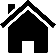 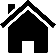 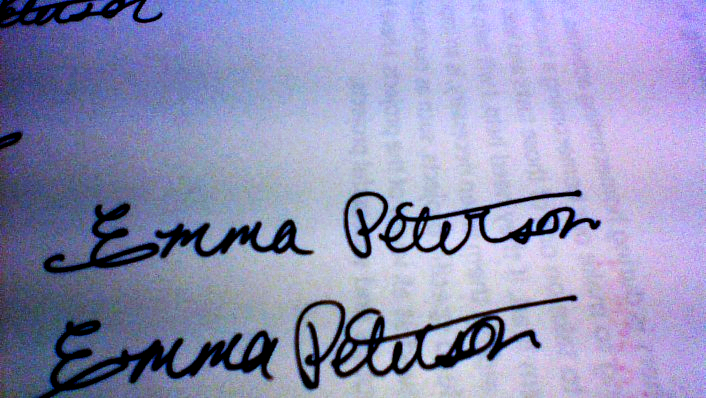 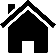 